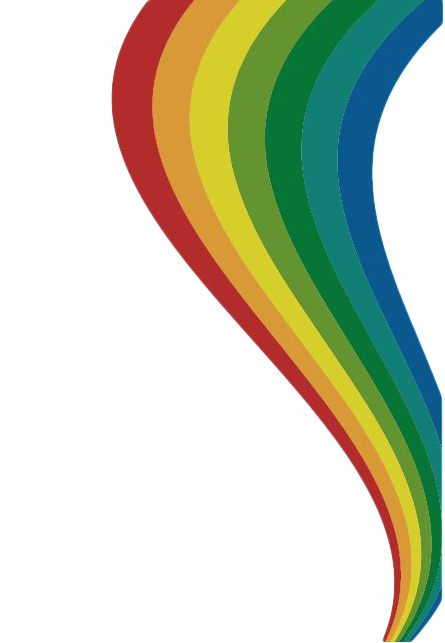 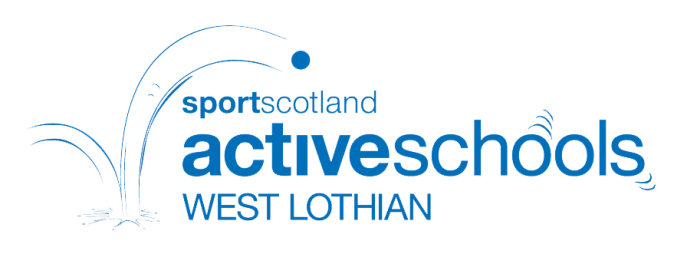 St Joseph’s Primary Extra- Curricular Clubs April - June 2018For information on any of the clubs above, please contact your Active Schools Coordinator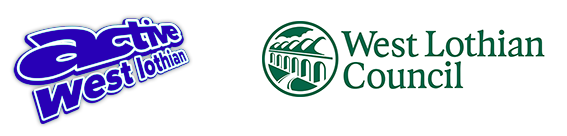 Whitburn Cluster and Community Clubs  April - June 2018For information on any of the clubs above, please contact the school officeBen Boatman | Active Schools Coordinator Working days Monday, Wednesday, Thursday & Friday Whitburn Academy |Shanks Road | Whitburn | EH47 0HLm: 07867 888 838 | ben.boatman@westlothian.gov.uk  Twitter- @ActiveS_Wburn  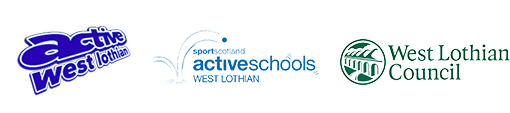 Name of child ……………………………………………………………………………………………Activity …………………………………………………………………………………………………….Class …………………………………………………………………………………………………………Please circle for going home - 	WALK ON OWN 	/	COLLECTEDActivityAgeDayDelivererTimes / VenueCostHow to bookNetball   P6-P7MondayMrs Strain&       Mrs SimpsonAfter Schoolin the  School HallFREEContact School office on01501 740452DanceP1 –P7TuesdayShannon McCulloch-KeanBreakfast Club in theSchool Hall£1 per WeekContact School office on01501 740452BasketballP5-P7TuesdayBeverley GreerAfter Schoolin theSchool Hall£1 per WeekContact School office on01501 740452MultisportsP1-P7WednesdayJames MartinBreakfast club  in theSchool Hall£1 per WeekContact School office on01501 740452HandballP5-P6WednesdayHannah KeenanAfter Schoolin theSchool Hall£1 per WeekContact School office on01501 740452FootballP7Thursday        James MartinAfter Schoolin theSchool Hall   £1 per WeekContact School office on01501 740452ActivityAgeDayDelivererTimes / VenueCostHow to bookDanceP1-P7Various DaysSMK DanceworksEastfield Training Centre, FauldhouseEH47 9LE, Various Times£3.50 per WeekShannon McCulloch-Kean  Call: 07468 607 744 JudoP1-7Friday (2 Classes)Destination JudoWhitburn South Parish Church HallEH47 8EZ2.45pm – 4.15pm£20 per MonthMarv PooleEmail: marv_destinationjudo@hotmail.co.ukKarateP1-P7WednesdayAzami KarateLongridge Primary School, Main HallEH47 8AG3.30pm-4.15pm£2.50 per WeekPeter RodgersEmail: Peter@azamikarate.co.uk 